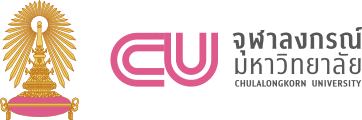 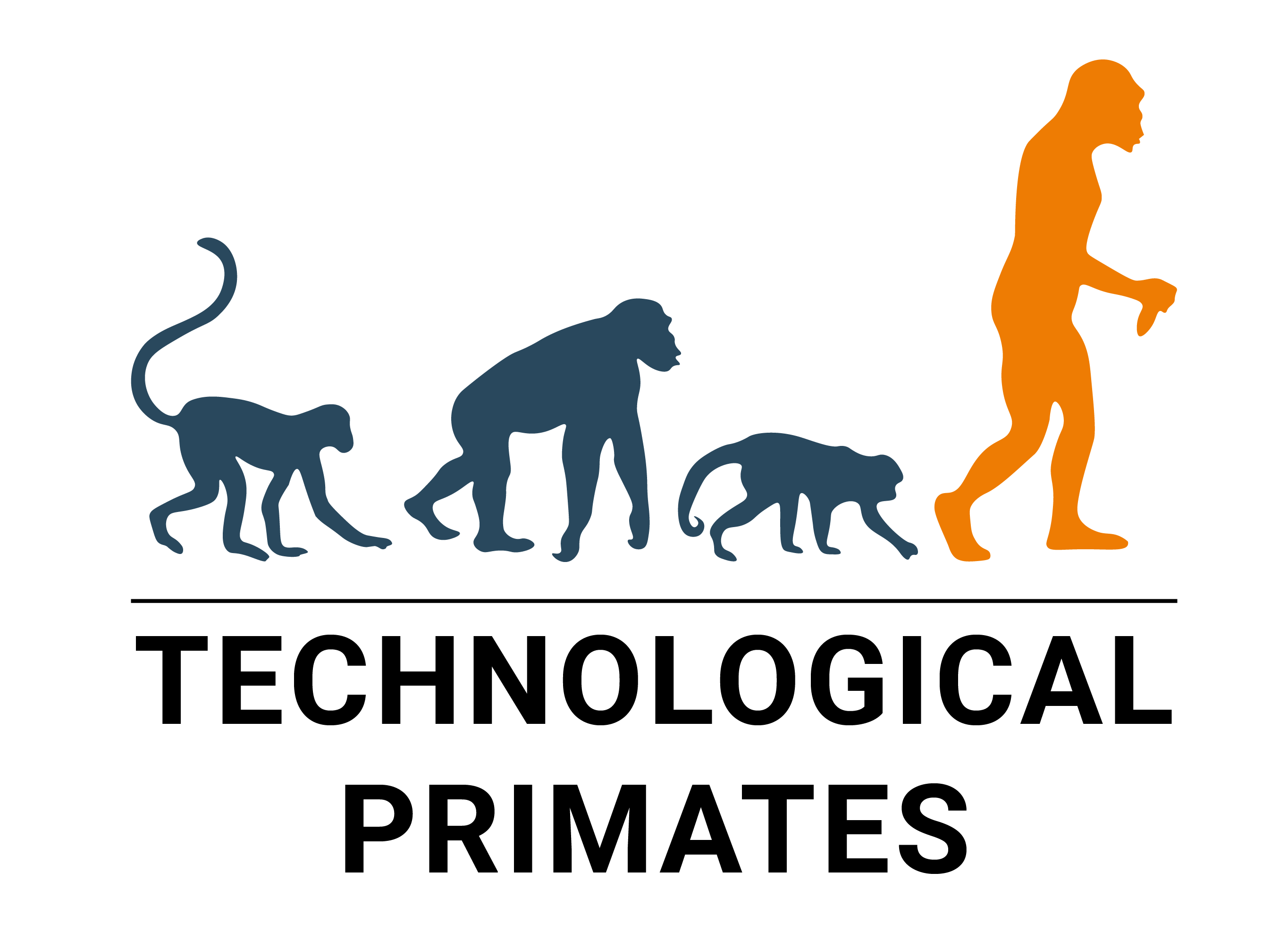 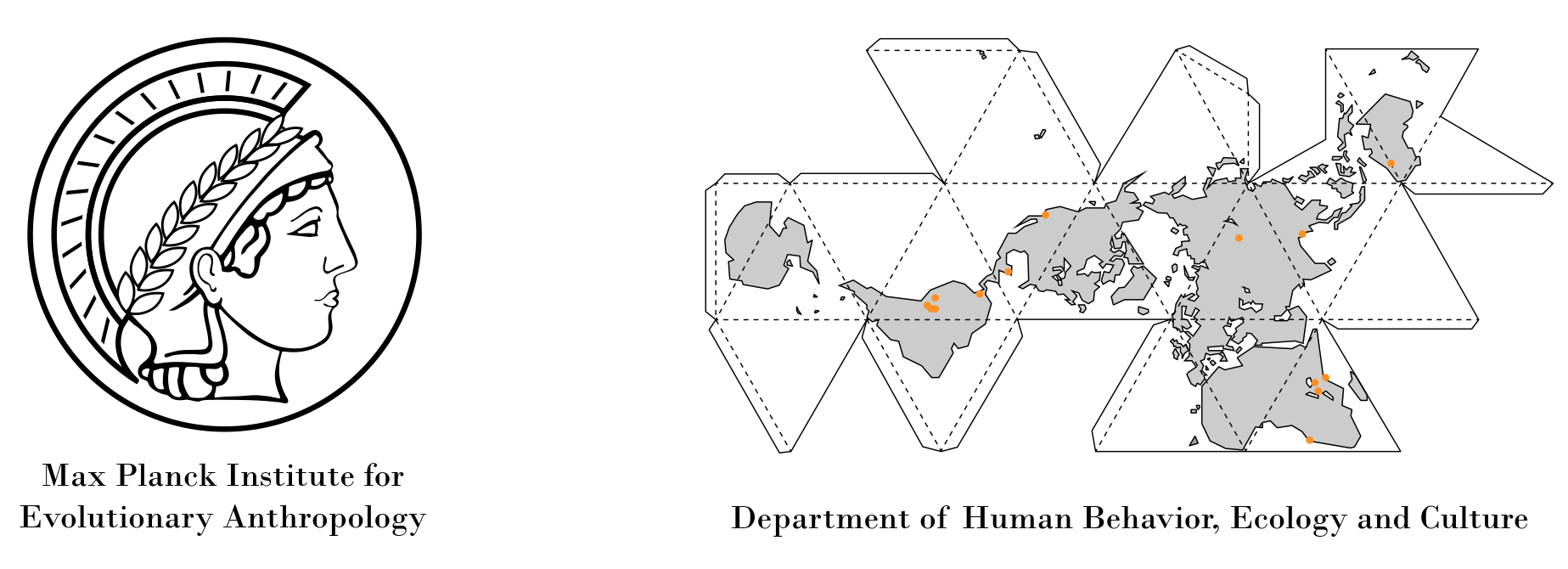 The”Technological Primates Research Group” at the Max Planck Institute for Evolutionary Anthropology in Germany seeks applicants for a Research Assistant for Primatology Field WorkApplication deadline: 					Preferred start date: 10th of May 2023						As soon as possibleAbout us:The Technological Primates Research Group at the Max Planck Institute in Germany works in close collaboration with the Department of Biology at Chulalongkorn University. We are interested in the evolution of tool use and culture in humans and our primate relatives. Together we compare the tool selection patterns and artefact record of tool using primates across several species, including early hominins, apes and monkeys. Research Assistant position:We are seeking a research assistant for 12 months for our long-term study of tool behavior of long-tailed macaques in the Ao Phang Nga National Park in Thailand. The work includes the habituation of long-tailed macaques, behavioural observations, operating camera traps, carrying out ecological surveys, and writing reports. Our field site is located in a remote tropical setting, which requires independent work ethics and some resilience to a variety of tropical logistical difficulties (e.g. mosquitoes, periodic intense rain and heat). Preference will be given for candidates that have previous experience with fieldwork in tropical conditions. Requirements:- English skills, preferably also Thai skills- proficient computer skills- reliable and ready to provide a high level of commitment- able to report on work progress and communicate effectivelyWhat we offer:- first-hand field research experience at an established site as part of an international research team- insight into diverse areas of primatological and archaeological research - the opportunity to be an active contributor to cutting edge research through participation in all stages of academic research (data collection, analysis and publications)- salary of 600 euros per month (350 during training)- international and domestic transport to and from field site (after completing of the contract)How to apply:Please submit your application electronically to Dr. Lydia Luncz (Lydia_Luncz@eva.mpg.de).Your application should include a cover letter (English) and a CV (English).